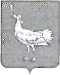 СОБРАНИЕ ПРЕДСТАВИТЕЛЕЙ                                     СЕЛЬСКОГО ПОСЕЛЕНИЯ Большая ДергуновкаМУНИЦИПАЛЬНЫЙ РАЙОН БольшеглушицкийСАМАРСКАЯ ОБЛАСТЬ    РОССИЙСКАЯ ФЕДЕРАЦИЯ  РЕШЕНИЕ №_172  от   22 апреля    2015 года Об определении схемы одномандатных  избирательных округов для проведения выборов депутатов Собрания представителей сельского поселения Большая Дергуновка муниципального района Большеглушицкий Самарской области.     В соответствии с п.1,2 Федерального Закона от 12.06.2002 г. № 67 –ФЗ «Об основных гарантиях избирательных прав  и права на участие в референдуме граждан Российской Федерации». Закона Самарской области № 57-ГД от 08.06.2006 г. « О выборах депутатов  представительного органа муниципального органа муниципального образования», Собрание представителей сельского поселения  муниципального района  Самарской области,                                           РЕШИЛО:Определить схему одномандатных избирательных округов для проведения выборов депутатов Собрания представителей сельского поселения  муниципального района  Самарской области (прилагается).Опубликовать настоящее решение в газете . Настоящее решение вступает в силу со дня его официального опубликования. Глава  сельского поселения Большая Дергуновка муниципальногорайона БольшеглушицкийСамарской области                                                                             В. И. ДыхноК решению                                                                                                 Собрания представителей с.п. Большая Дергуновка                                      муниципального района Большеглушицкий                                                                    Самарской области«Об утверждении схемы одномандатных  избирательных округов для проведения выборов депутатов представительного органа сельского поселения Большая Дергуновка муниципального района Большеглушицкий Самарской области»Схемаодномандатных  избирательных округов для проведения выборов депутатов Собрания представителей сельского поселения Большая Дергуновка муниципального района Большеглушицкий Самарской области                               БОЛЬШЕДЕРГУНОВСКИЙ   ОКРУГ № 1 Границы округа: с.Большая Дергуновка, дома по улице Советской от дома №1 до №50. Местонахождение окружной избирательной комиссии: с, Большая Глушица, ул. Гагарина,91.Количество  избирателей - 87 чел.      БОЛЬШЕДЕРГУНОВСКИЙ   ОКРУГ № 2Границы округа: с.Большая Дергуновка, дома по улице Советской от дома № 51 до №  81, по улице Советской от дома № 52 до №  86, по улице Комсомольской от дома № 2 до №  25. Местонахождение окружной избирательной комиссии: с, Большая Глушица, ул. Гагарина,91.Количество  избирателей - 85 чел.                    БОЛЬШЕДЕРГУНОВСКИЙ  ОКРУГ № 3Границы округа: с.Большая Дергуновка, дома по улице Советской от дома № 83 до № 105, по улице Советской от дома № 88 до № 112, по улице Гагарина от дома № 2/1 до №  12. Местонахождение окружной избирательной комиссии: с, Большая Глушица, ул. Гагарина,91.Количество  избирателей - 78 чел.БОЛЬШЕДЕРГУНОВСКИЙ ОКРУГ № 4Границы округа: с.Большая Дергуновка, дома по улице Батумской от дома № 1 до № 10, по улице Специалистов от дома № 1 до № 9, по улице Центральная от дома № 1/1 до № 5, по улице Школьная от дома № 1  до № 14 Местонахождение окружной избирательной комиссии: с, Большая Глушица, ул. Гагарина,91.Количество  избирателей - 89 чел.БОЛЬШЕДЕРГУНОВСКИЙ ОКРУГ № 5Границы округа: с.Большая Дергуновка, дома по улице Молодежная от дома № 1 до № 12/2, по улице Советской от дома № 109/1 до № 123, по улице Центральная от дома № 1/1 до № 5, по улице Советской от дома № 126  до № 136. Местонахождение окружной избирательной комиссии: с, Большая Глушица, ул. Гагарина,91.Количество  избирателей - 81 чел.БОЛЬШЕДЕРГУНОВСКИЙ ОКРУГ № 6Границы округа: с.Большая Дергуновка, дома по улице Заречная от дома № 2 до № 12, по улице Советской от дома № 125 до № 181, по улице Советской от дома № 138  до № 204. Местонахождение окружной избирательной комиссии: с, Большая Глушица, ул. Гагарина,91.Количество  избирателей - 90 чел.БОЛЬШЕДЕРГУНОВСКИЙ ОКРУГ № 7Границы округа: с.Берёзовка, дома по улице Набережной от дома № 2 до № 49, по улице Озерной от дома № 2а до № 18,  пос. Пробуждение по улице Зеленой от дома № 3  до № 17. Местонахождение окружной избирательной комиссии: с, Большая Глушица, ул. Гагарина,91.Количество  избирателей - 77 чел.